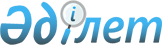 Аудандық мәслихаттың 2010 жылғы 14 желтоқсандағы № 219-IV Исатай ауданының 2011-2013 жылдарға арналған аудандық бюджет туралы" шешіміне өзгерістер мен 
толықтыру енгізу туралы
					
			Күшін жойған
			
			
		
					Атырау облысы Исатай аудандық мәслихатының 2011 жылғы 11 қарашадағы № 287-IV шешімі. Атырау облысының Әділет департаментінде 2011 жылғы 17  қарашада № 4-4-188 тіркелді. Күші жойылды - Атырау облысы Исатай аудандық мәслихатының 2012 жылғы 27 қаңтардағы № 13-V шешімімен

       Ескерту. Күші жойылды - Атырау облысы Исатай аудандық мәслихатының 27.01.2012 № 13-V шешімімен.

       Қазақстан Республикасының 2008 жылғы 4 желтоқсандағы Бюджет Кодексінің 106-бабы 2 тармағының 4) тармақшасына, 109-бабына, 2001 жылғы 23 қаңтардағы "Қазақстан Республикасындағы жергілікті мемлекеттік басқару және өзін-өзі басқару туралы" Заңының 6-бабына сәйкес, аудан әкімдігінің 2011 жылғы 10 қарашадағы № 186 "Аудан әкімдігінің 2010 жылғы 13 желтоқсандағы № 205 "Исатай ауданының 2011-2013 жылдарға арналған аудандық бюджеті туралы" қаулысына өзгерістер мен толықтырулар енгізу туралы қаулысын қарай келіп, аудандық мәслихат ШЕШІМ ЕТТІ:



      1. Аудандық мәслихаттың 2010 жылғы 14 желтоқсандағы № 219-ІV санды "Исатай ауданының 2011-2013 жылдарға арналған аудандық бюджеті туралы" шешіміне (нормативтік құқық акт мемлекеттік тіркеу тізіліміне № 4-4-172 санымен 17 қаңтардың 2011 жылы тіркелген, "Нарын таңы" газетінің 2011 жылғы 27 қаңтардағы № 5 санында жарияланған) келесі өзгерістер мен толықтыру енгізілсін:



      1) 1-тармақта:

      "2 404 935" деген сандар "2 416 907" деген сандармен ауыстырылсын;

      "1 646 055" деген сандар "1 658 027" деген сандармен ауыстырылсын;

      "2 426 719" деген сандар "2 438 691" деген сандармен ауыстырылсын;

      "24 948" деген сандар "29 484" деген сандармен ауыстырылсын;

      "-46 732" деген сандар "-50 675" деген сандармен ауыстырылсын;

      "46 732" деген сандар "50 675" деген сандармен ауыстырылсын.



      2) 4-тармақта:

      "3 669" деген сандар "3 911" деген сандармен ауыстырылсын;

      "10 632" деген сандар "14 376" деген сандармен ауыстырылсын;

      "12 291" деген сандар "12 288" деген сандармен ауыстырылсын;

      "20 513" деген сандар "20 502" деген сандармен ауыстырылсын;



      3) 13-тармақта:

      келесідей мазмұндағы жолымен толықтырылсын:

      "5) Елді мекендерді сумен жабдықтауды ұйымдастыруға 8 000 мың теңге."



      2. Аталған шешімдегі 1 және 2 қосымшалар осы шешімдегі 1 және 2 қосымшаларға сәйкес жаңа редакцияда мазмұндалсын.



      3. Осы шешім 2011 жылдың 1 қаңтарынан бастап қолданысқа енгізіледі.      Аудандық мәслихаттың кезектен тыс

      ХVIII сессиясының төрағасы:                Ә. Тулебаев      Аудандық мәслихат хатшысы:                 Ж. Қадимов

Аудандық мәслихаттың   

2011 жылғы 11 қарашадағы

№ 287-IV шешіміне 1 қосымша Исатай ауданының 2011 жылға арналған аудандық бюджеті

Аудандық мәслихаттың   

2011 жылғы 11 қарашадағы

№ 287-IV шешіміне 2 қосымша 2011 жылға арналған аудандық бюджеттің құрамында әрбір селолық округ әкімі аппаратының бюджеттік бағдарламаларын қаржыландыру мөлшерікестенің жалғасы
					© 2012. Қазақстан Республикасы Әділет министрлігінің «Қазақстан Республикасының Заңнама және құқықтық ақпарат институты» ШЖҚ РМК
				СанатыСанатыСанатыСанатыСомасы,

мың теңгеСыныбыСыныбыСыныбыСомасы,

мың теңгеКіші сыныбыКіші сыныбыСомасы,

мың теңгеАтауыСомасы,

мың теңгеІ. Кірістер24169071Салықтық түсімдері74458701Табыс салығы1078532Жеке табыс салығы10785303Әлеуметтік салық444601Әлеуметтік салық4446004Меншікке салынатын салықтар5826411Мүлікке салынатын салықтар5605953Жер салығы16774Көлік құралдарына салынатын салық202345Бірыңғай жер салығы13505Тауарларға, жұмыстарға және қызметтерге салынатын iшкi салықтар80982Акциздер28993Табиғи және басқа да ресустарды пайдаланғаны үшін түсетін түсімдер26304Кәсіпкерлік және кәсіби қызметті жүргізгені үшін алынатын алымдар24605Ойын бизнесіне салық10908Заңдық мәнді іс-әрекеттерді жасағаны және (немесе) оған уәкілеттігі бар мемлекеттік органдар немесе лауазымды адамдар құжаттар бергені үшін алынатын міндетті төлемдер15351Мемлекеттік баж15352Салықтық емес түсімдер1339701Мемлекеттік меншіктен түсетін кірістер19875Мемлекет меншігіндегі мүлікті жалға беруден түсетін кірістер198704Мемлекеттік бюджеттен қаржыландырылатын, сондай-ақ Қазақстан Республикасы Ұлттық Банкінің бюджетінен (шығыстар сметасынан) ұсталатын және қаржыландырылатын мемлекеттік мекемелер салатын айыппұлдар, өсімпұлдар, санкциялар, өндіріп алулар102001Мұнай секторы ұйымдарынан түсетін түсімдерді қоспағанда, мемлекеттік бюджеттен қаржыландырылатын, сондай-ақ Қазақстан Республикасы Ұлттық Банкінің бюджетінен (шығыстар сметасынан) ұсталатын және қаржыландырылатын мемлекеттік мекемелер салатын айыппұлдар, өсімпұлдар, санкциялар, өндіріп алулар1020006Басқа да салықтық емес түсімдер12101Басқа да салықтық емес түсімдер12103Негізгі капиталды сатудан түсетін түсімдер89601Мемлекеттік мекемелерге бекітілген мемлекеттік мүлікті сату3611Мемлекеттік мекемелерге бекітілген мемлекеттік мүлікті сату36103Жерді және материалдық емес активтерді сату5351Жерді сату5354Трансферттердің түсімдері165802702Мемлекеттік басқарудың жоғарғы тұрған органдарынан түсетін трансферттер16580272Облыстық бюджеттен түсетін трансферттер1658027Функционалдық топФункционалдық топФункционалдық топФункционалдық топФункционалдық топСомасы, (мың теңге)Кіші функционалдық топКіші функционалдық топКіші функционалдық топКіші функционалдық топСомасы, (мың теңге)ӘкімшіӘкімшіӘкімшіСомасы, (мың теңге)БағдарламаБағдарламаСомасы, (мың теңге)АтауыСомасы, (мың теңге)ІІ. Шығыстар24386911Жалпы сипаттағы мемлекеттік қызметтер15521801Мемлекеттiк басқарудың жалпы функцияларын орындайтын өкiлдi, атқарушы және басқа органдар130669112Аудан (облыстық маңызы бар қала) мәслихатының аппараты17980001Аудан (облыстық маңызы бар қала) мәслихатының қызметін қамтамасыз ету жөніндегі қызметтер17980122Аудан (облыстық маңызы бар қала) әкімінің аппараты41045001Аудан (облыстық маңызы бар қала) әкімінің қызметін қамтамасыз ету жөніндегі қызметтер35188003Мемлекеттік органдардың күрделі шығыстары5857123Қаладағы аудан, аудандық маңызы бар қала, кент, ауыл (село), ауылдық (селолық) округ әкімінің аппараты71644001Қаладағы аудан, аудандық маңызы бар қаланың, кент, ауыл (село), ауылдық (селолық) округ әкімінің қызметін қамтамасыз ету жөніндегі қызметтер70437022Мемлекеттік органдардың күрделі шығыстары120702Қаржылық қызмет11960452Ауданның (облыстық маңызы бар қаланың) қаржы бөлімі11960001Аудандық бюджетті орындау және коммуналдық меншікті (облыстық маңызы бар қала) саласындағы мемлекеттік саясатты іске асыру жөніндегі қызметтер11515003Салық салу мақсатында мүлікті бағалауды жүргізу245018Мемлекеттік органдардың күрделі шығыстары20005Жоспарлау және статистикалық қызмет12589453Ауданның (облыстық маңызы бар қаланың) экономика және бюджеттік жоспарлау бөлімі12589001Экономикалық саясатты, мемлекеттік жоспарлау жүйесін қалыптастыру және дамыту және ауданды (облыстық маңызы бар қаланы) басқару саласындағы мемлекеттік саясатты іске асыру жөніндегі қызметтер9999004Мемлекеттік органдардың күрделі шығыстары25902Қорғаныс130601Әскери мұқтаждар1306122Аудан (облыстық маңызы бар қала) әкімінің аппараты1306005Жалпыға бірдей әскери міндетті атқару шеңберіндегі іс-шаралар13064Білім беру124944801Мектепке дейінгі тәрбие және оқыту193899123Қаладағы аудан, аудандық маңызы бар қала, кент, ауыл (село), ауылдық (селолық) округ әкімінің аппараты185477004Мектепке дейінгі тәрбие ұйымдарын қолдау184094025Мектеп мұғалімдеріне және мектепке дейінгі ұйымдардың тәрбиешілеріне біліктілік санаты үшін қосымша ақының көлемін ұлғайту1383464Ауданның (облыстық маңызы бар қаланың) білім бөлімі8422021Мектеп мұғалімдеріне және мектепке дейінгі ұйымдардың тәрбиешілеріне біліктілік санаты үшін қосымша ақының көлемін ұлғайту842202Бастауыш, негізгі орта және жалпы орта білім беру1014258464Ауданның (облыстық маңызы бар қаланың) білім бөлімі1014258003Жалпы білім беру948466006Балалар мен жеткіншектерге қосымша білім беру6579209Бiлiм беру саласындағы өзге де қызметтер41291464Ауданның (облыстық маңызы бар қаланың) білім бөлімі41291001Жергілікті деңгейде білім беру саласындағы мемлекеттік саясатты іске асыру жөніндегі қызметтер9286005Ауданның (облыстык маңызы бар қаланың) мемлекеттік білім беру мекемелер үшін оқулықтар мен оқу-әдiстемелiк кешендерді сатып алу және жеткізу21500012Мемлекеттік органдардың күрделі шығыстары2250015Жетім баланы (жетім балаларды) және ата-аналарының қамқорынсыз қалған баланы (балаларды) күтіп-ұстауға асыраушыларына ай сайынғы ақшалай қаражат төлемдері5146020Үйде оқытылатын мүгедек балаларды жабдықпен, бағдарламалық қамтыммен қамтамасыз ету31096Әлеуметтiк көмек және әлеуметтiк қамсыздандыру11659702Әлеуметтік көмек104266123Қаладағы аудан, аудандық маңызы бар қала, кент, ауыл (село), ауылдық (селолық) округ әкімінің аппараты14176003Мұқтаж азаматтарға үйінде әлеуметтік көмек көрсету14176451Ауданның (облыстық маңызы бар қаланың) жұмыспен қамту және әлеуметтік бағдарламалар бөлімі90090002Еңбекпен қамту бағдарламасы46010004Ауылдық жерлерде тұратын денсаулық сақтау, білім беру, әлеуметтік қамтамасыз ету, мәдениет және спорт мамандарына отын сатып алуға Қазақстан Республикасының заңнамасына сәйкес әлеуметтік көмек көрсету4105005Мемлекеттік атаулы әлеуметтік көмек3283006Тұрғын үй көмегі818007Жергілікті өкілетті органдардың шешімі бойынша азаматтардың жекелеген топтарына әлеуметтік көмек8448010Үйден тәрбиеленіп оқытылатын мүгедек балаларды материалдық қамтамасыз ету66001618 жасқа дейінгі балаларға мемлекеттік жәрдемақылар17321017Мүгедектерді оңалту жеке бағдарламасына сәйкес, мұқтаж мүгедектерді міндетті гигиеналық құралдармен қамтамасыз етуге, және ымдау тілі мамандарының, жеке көмекшілердің қызмет көрсету3033023Жұмыспен қамту орталықтарының қызметін қамтамасыз ету641209Әлеуметтiк көмек және әлеуметтiк қамтамасыз ету салаларындағы өзге де қызметтер12331451Ауданның (облыстық маңызы бар қаланың) жұмыспен қамту және әлеуметтік бағдарламалар бөлімі12331001Жергілікті деңгейде халық үшін әлеуметтік бағдарламаларды жұмыспен қамтуды қамтамасыз етуді іске асыру саласындағы мемлекеттік саясатты іске асыру жөніндегі қызметтер11086011Жәрдемақыларды және басқа да әлеуметтік төлемдерді есептеу, төлеу мен жеткізу бойынша қызметтерге ақы төлеу1080021Мемлекеттік органдардың күрделі шығыстары1657Тұрғын үй-коммуналдық шаруашылық70386201Тұрғын үй шаруашылығы9200123Қаладағы аудан, аудандық маңызы бар қала, кент, ауыл (село), ауылдық (селолық) округ әкімінің аппараты900007Аудандық маңызы бар қаланың, кенттің, ауылдың (селоның), ауылдық (селолық) округтің мемлекеттік тұрғын үй қорының сақталуын ұйымдастыру900458Ауданның (облыстық маңызы бар қаланың) тұрғын үй-коммуналдық шаруашылығы, жолаушылар көлігі және автомобиль жолдары бөлімі8300004Азаматтардың жекелеген санаттарын тұрғын үймен қамтамасыз ету830002Коммуналдық шаруашылық568160123Қаладағы аудан, аудандық маңызы бар қала, кент, ауыл (село), ауылдық (селолық) округ әкімінің аппараты40800014Елді мекендерді сумен жабдықтауды ұйымдастыру40800458Ауданның (облыстық маңызы бар қаланың) тұрғын үй-коммуналдық шаруашылығы, жолаушылар көлігі және автомобиль жолдары бөлімі1429012Сумен жабдықтау және су бөлу жүйесінің қызмет етуі1429467Ауданның (облыстық маңызы бар қаланың) құрылыс бөлімі637431006Сумен жабдықтау жүйесін дамыту63743103Елді-мекендерді көркейту15002123Қаладағы аудан, аудандық маңызы бар қала, кент, ауыл (село), ауылдық (селолық) округ әкімінің аппараты15002008Елді мекендерде көшелерді жарықтандыру7553009Елді мекендердің санитариясын қамтамасыз ету3889011Елді мекендерді абаттандыру мен көгалдандыру35608Мәдениет, спорт, туризм және ақпараттық кеңістiк10238501Мәдениет саласындағы қызмет60390123Қаладағы аудан, аудандық маңызы бар қала, кент, ауыл (село), ауылдық (селолық) округ әкімінің аппараты60390006Жергілікті деңгейде мәдени-демалыс жұмыстарын қолдау6039002Спорт1440465Ауданның (облыстық маңызы бар қаланың) Дене шынықтыру және спорт бөлімі1440006Аудандық (облыстық маңызы бар қалалық) деңгейде спорттық жарыстар өткiзу836007Әртүрлi спорт түрлерi бойынша аудан (облыстық маңызы бар қала) құрама командаларының мүшелерiн дайындау және олардың облыстық спорт жарыстарына қатысуы60403Ақпараттық кеңістік27304455Ауданның (облыстық маңызы бар қаланың) мәдениет және тілдерді дамыту бөлімі25704006Аудандық (қалалық) кітапханалардың жұмыс істеуі25704456Ауданның (облыстық маңызы бар қаланың) ішкі саясат бөлімі1600005Телерадио хабарларын тарату арқылы мемлекеттік ақпараттық саясатты жүргізу жөніндегі қызметтер160009Мәдениет, спорт, туризм және ақпараттық кеңiстiктi ұйымдастыру жөнiндегi өзге де қызметтер13251455Ауданның (облыстық маңызы бар қаланың) мәдениет және тілдерді дамыту бөлімі5746001Жергілікті деңгейде тілдерді және мәдениетті дамыту саласындағы мемлекеттік саясатты іске асыру жөніндегі қызметтер5746456Ауданның (облыстық маңызы бар қаланың) ішкі саясат бөлімі3643001Жергілікті деңгейде аппарат, мемлекеттілікті нығайту және азаматтардың әлеуметтік сенімділігін қалыптастыруда мемлекеттік саясатты іске асыру жөніндегі қызметтер3643465Ауданның (облыстық маңызы бар қаланың) Дене шынықтыру және спорт бөлімі3862001Жергілікті деңгейде дене шынықтыру және спорт саласындағы мемлекеттік саясатты іске асыру жөніндегі қызметтер38629Отын-энергетика кешенi және жер қойнауын пайдалану4188009Отын-энергетика кешені және жер қойнауын пайдалану саласындағы өзге де қызметтер41880467Ауданның (облыстық маңызы бар қаланың) құрылыс бөлімі41880009Жылу-энергетикалық жүйені дамыту4188010Ауыл, су, орман, балық шаруашылығы, ерекше қорғалатын табиғи аумақтар, қоршаған ортаны және жануарлар дүниесін қорғау, жер қатынастары4228701Ауыл шаруашылығы16017453Ауданның (облыстық маңызы бар қаланың) экономика және бюджеттік жоспарлау бөлімі3911099Республикалық бюджеттен берілетін нысаналы трансферттер есебінен ауылдық елді мекендер саласының мамандарын әлеуметтік қолдау шараларын іске асыру3911462Ауданның (облыстық маңызы бар қаланың) ауыл шаруашылығы бөлімі5698001Жергілікті деңгейде ауыл шаруашылығы саласындағы мемлекеттік саясатты іске асыру жөніндегі қызметтер5698473Ауданның (облыстық маңызы бар қаланың) ветеринария бөлімі6408001Жергілікті деңгейде ветеринария саласындағы мемлекеттік саясатты іске асыру жөніндегі қызметтер6223003Мемлекеттік органдардың күрделі шығыстары18506Жер қатынастары5768463Ауданның (облыстық маңызы бар қаланың) жер қатынастары бөлімі5768001Аудан (облыстық маңызы бар қала) аумағында жер қатынастарын реттеу саласындағы мемлекеттік саясатты іске асыру жөніндегі қызметтер576809Ауыл, су, орман, балық шаруашылығы және қоршаған ортаны қорғау мен жер қатынастары саласындағы өзге де қызметтер20502473Ауданның (облыстық маңызы бар қаланың) ветеринария бөлімі20502011Эпизоотияға қарсы іс-шаралар жүргізу2050211Өнеркәсіп, сәулет, қала құрылысы және құрылыс қызметі1339802Сәулет, қала құрылысы және құрылыс қызметі13398467Ауданның (облыстық маңызы бар қаланың) құрылыс бөлімі4798001Жергілікті деңгейде құрылыс саласындағы мемлекеттік саясатты іске асыру жөніндегі қызметтер4598017Мемлекеттік органдардың күрделі шығыстары200468Ауданның (облыстық маңызы бар қаланың) сәулет және қала құрылысы бөлімі8600001Жергілікті деңгейде сәулет және қала құрылысы саласындағы мемлекеттік саясатты іске асыру жөніндегі қызметтер6677004Мемлекеттік органдардың күрделі шығыстары192313Басқалар1222209Басқалар12222451Ауданның (облыстық маңызы бар қаланың) жұмыспен қамту және әлеуметтік бағдарламалар бөлімі1560022"Бизнестің жол картасы-2020" бағдарламасы шеңберінде жеке кәсіпкерлікті қолдау1560452Ауданның (облыстық маңызы бар қаланың) қаржы бөлімі4000012Ауданның (облыстық маңызы бар қаланың) жергілікті атқарушы органының резерві4000458Ауданның (облыстық маңызы бар қаланың) тұрғын үй-коммуналдық шаруашылық, жолаушылар көлігі және автомобиль жолдары бөлімі6662001Жергілікті деңгейде тұрғын үй-коммуналдық шаруашылығы, жолаушылар көлігі және автомобиль жолдары саласындағы мемлекеттік саясатты іске асыру жөніндегі қызметтер666215Трансферттер6601Трансферттер66452Ауданның (облыстық маңызы бар қала) қаржы бөлімі66006Нысаналы пайдаланылмаған (толық пайдаланылмаған) трансферттерді қайтару6616Қарыздарды өтеу2201Қарыздарды өтеу22452Ауданның (облыстық маңызы бар қала) қаржы бөлімі22021Жергілікті бюджеттен бөлінген пайдаланылмаған бюджеттік кредиттерді қайтару22ІІІ. Таза бюджеттік кредит беру28891Бюджеттік кредиттер2948410Ауыл, су, орман, балық шаруашылығы, ерекше қорғалатын табиғи аумақтар, қоршаған ортаны және жануарлар дүниесін қорғау, жер қатынастары2948401Ауыл шаруашылығы29484453Ауданның (облыстық маңызы бар қаланың) экономика және бюджеттік жоспарлау бөлімі29484006Ауылдық елді мекендердің әлеуметтік саласының мамандарын әлеуметтік қолдау шараларын іске асыру үшін бюджеттік кредиттер29484СанатыСанатыСанатыСанатыСомасы, (мың.теңге)СыныбыСыныбыСыныбыСомасы, (мың.теңге)Кіші сыныбыКіші сыныбыСомасы, (мың.теңге)Түсімдердің  атауыСомасы, (мың.теңге)Бюджеттік кредиттерді өтеу5935Бюджеттік кредиттерді өтеу59301Бюджеттік кредиттерді өтеу5931Мемлекеттік бюджеттен берілген бюджеттік кредиттерді өтеу593Функционалдық топФункционалдық топФункционалдық топФункционалдық топФункционалдық топСомасы, (мың.теңге)Кіші функционалдық топКіші функционалдық топКіші функционалдық топКіші функционалдық топСомасы, (мың.теңге)ӘкімшіӘкімшіӘкімшіСомасы, (мың.теңге)БағдарламаБағдарламаСомасы, (мың.теңге)АтауыСомасы, (мың.теңге)IV. Қаржы активтерімен жасалатын операциялар бойынша сальдо0Қаржы активтерін сатып алу013Басқалар09Басқалар0452Ауданның (облыстық маңызы бар қаланың) қаржы бөлімі0014Заңды тұлғалардың жарғылық капиталын қалыптастыру немесе ұлғайту0СанатыСанатыСанатыСанатыСомасы, (мың.теңге)СыныбыСыныбыСыныбыСомасы, (мың.теңге)Кіші сыныбыКіші сыныбыСомасы, (мың.теңге)Түсімдердің атауыСомасы, (мың.теңге)Мемлекеттің қаржы активтерін сатудан түсетін түсімдер06Мемлекеттің қаржы активтерін сатудан түсетін түсімдер001Мемлекеттің қаржы активтерін сатудан түсетін түсімдер01Қаржы активтерін ел ішінде сатудан түсетін түсімдер0СанатыСанатыСанатыСанатыСомасы, (мың.теңге)СыныбыСыныбыСыныбыСомасы, (мың.теңге)Кіші сыныбыКіші сыныбыСомасы, (мың.теңге)Түсімдердің атауыСомасы, (мың.теңге)V. Бюджет тапшылығы (профициті)-50 675VI. Бюджет тапшылығын қаржыландыру (профицитін пайдалану)50 675Функционалдық топФункционалдық топФункционалдық топФункционалдық топФункционалдық топСомасы, (мың.теңге)Кіші функционалдық топКіші функционалдық топКіші функционалдық топКіші функционалдық топСомасы, (мың.теңге)ӘкімшіӘкімшіӘкімшіСомасы, (мың.теңге)БағдарламаБағдарламаСомасы, (мың.теңге)АтауыСомасы, (мың.теңге)Қарыздарды өтеу59316Қарыздарды өтеу5931Қарыздарды өтеу593452Ауданның (облыстық маңызы бар қаланың) қаржы бөлімі593008Жергілікті атқарушы органның жоғары тұрған бюджет алдындағы борышын өтеу593Бағдарлама кодыБағдарлама кодыБағдарлама кодыАққыстауЗабурунЖанбайИсатайБюджеттік бағдарлама атауыБюджеттік бағдарлама атауыАққыстауЗабурунЖанбайИсатай001Қаладағы аудан, аудандық маңызы бар қаланың, кент, ауыл (село), ауылдық (селолық) округ әкімінің қызметін қамтамасыз ету жөніндегі қызметтерҚаладағы аудан, аудандық маңызы бар қаланың, кент, ауыл (село), ауылдық (селолық) округ әкімінің қызметін қамтамасыз ету жөніндегі қызметтер13758805097839731003Мұқтаж азаматтарға үйінде әлеуметтік көмек көрсетуМұқтаж азаматтарға үйінде әлеуметтік көмек көрсету2671193519991598004Мектепке дейінгі тәрбие ұйымдарын қолдауМектепке дейінгі тәрбие ұйымдарын қолдау103236125781960113224006Жергілікті деңгейде мәдени-демалыс жұмыстарын қолдауЖергілікті деңгейде мәдени-демалыс жұмыстарын қолдау27329389739533919007Аудандық маңызы бар қаланың, кенттің, ауылдың (селоның), ауылдық (селолық) округтің мемлекеттік тұрғын үй қорының сақталуын ұйымдастыруАудандық маңызы бар қаланың, кенттің, ауылдың (селоның), ауылдық (селолық) округтің мемлекеттік тұрғын үй қорының сақталуын ұйымдастыру900008Елді мекендерде көшелерді жарықтандыруЕлді мекендерде көшелерді жарықтандыру4302240581150009Елді мекендердің санитариясын қамтамасыз етуЕлді мекендердің санитариясын қамтамасыз ету2225340520150011Елді мекендерді абаттандыру мен көгалдандыруЕлді мекендерді абаттандыру мен көгалдандыру1800300404172014Елді мекендерді сумен жабдықтауды ұйымдастыруЕлді мекендерді сумен жабдықтауды ұйымдастыру4239347885261173022Мемлекеттік органдардың күрделі шығыстары908908165134025Мектеп мұғалімдеріне және мектепке дейінгі ұйымдардың тәрбиешілеріне біліктілік санаты үшін қосымша ақының көлемін ұлғайту7827826615677ЖИНАҒЫ162150162150308844568830328Бағдарлама кодыБағдарлама кодыБағдарлама кодыНарынҚамысқалаТұщықұдықСомасы (мың теңге)Бюджеттік бағдарлама атауыНарынҚамысқалаТұщықұдықСомасы (мың теңге)001Қаладағы аудан, аудандық маңызы бар қаланың, кент, ауыл (село), ауылдық (селолық) округ әкімінің қызметін қамтамасыз ету жөніндегі қызметтерҚаладағы аудан, аудандық маңызы бар қаланың, кент, ауыл (село), ауылдық (селолық) округ әкімінің қызметін қамтамасыз ету жөніндегі қызметтер824287381213570437003Мұқтаж азаматтарға үйінде әлеуметтік көмек көрсетуМұқтаж азаматтарға үйінде әлеуметтік көмек көрсету12662026268114176004Мектепке дейінгі тәрбие ұйымдарын қолдауМектепке дейінгі тәрбие ұйымдарын қолдау939426061184094006Жергілікті деңгейде мәдени-демалыс жұмыстарын қолдауЖергілікті деңгейде мәдени-демалыс жұмыстарын қолдау341873911048360390007Аудандық маңызы бар қаланың, кенттің, ауылдың (селоның), ауылдық (селолық) округтің мемлекеттік тұрғын үй қорының сақталуын ұйымдастыруАудандық маңызы бар қаланың, кенттің, ауылдың (селоның), ауылдық (селолық) округтің мемлекеттік тұрғын үй қорының сақталуын ұйымдастыру900008Елді мекендерде көшелерді жарықтандыруЕлді мекендерде көшелерді жарықтандыру15013078237553009Елді мекендердің санитариясын қамтамасыз етуЕлді мекендердің санитариясын қамтамасыз ету2101942503889011Елді мекендерді абаттандыру мен көгалдандыруЕлді мекендерді абаттандыру мен көгалдандыру2503073273560014Елді мекендерді сумен жабдықтауды ұйымдастыруЕлді мекендерді сумен жабдықтауды ұйымдастыру361979471181840800022Мемлекеттік органдардың күрделі шығыстарыМемлекеттік органдардың күрделі шығыстары1207025Мектеп мұғалімдеріне және мектепке дейінгі ұйымдардың тәрбиешілеріне біліктілік санаты үшін қосымша ақының көлемін ұлғайтуМектеп мұғалімдеріне және мектепке дейінгі ұйымдардың тәрбиешілеріне біліктілік санаты үшін қосымша ақының көлемін ұлғайту702321383ЖИНАҒЫЖИНАҒЫ171553737464810388389